KLASA 008.04.2020r. - środaEdukacja przedszkolnaKrąg tematyczny: WielkanocTemat: Pisanki, kraszanki, malowane jaja.W tym dniu dzieci:Doskonalą umiejętność uważnego słuchania tekstu;Poszerzają słownik czynny o nazwy tradycyjnie wykonanych pisanek;Doskonalą umiejętność wypowiadania się na określony temat;Doskonalą umiejętność klasyfikowania przedmiotów według wybranego kryterium;Wykonują Karty Pracy nr 43a i 43b - doskonalą umiejętność logicznego myślenia, rozwijają umiejętność odczytywania prostych wyrazów, ćwiczą słuch fonematyczny oraz sprawność grafomotoryczną.„Bajka o pisankach” – słuchanie bajki i rozmowa na temat jej treści:„Bajka o pisankach”. Agnieszka GalicaZniosła Kura cztery Jajka. – Ko-ko-ko – zagdakała zadowolona – leżcie tu cichutko, to nikt was nie znajdzie – i poszła szukać ziarenek na podwórku. Ale Jajka, jak to Jajka, myślały, że są mądrzejsze od kury, i zamiast leżeć cichutko, turlały się i postukiwały skorupkami, aż usłyszał je Kot.− Miau – powiedział, przyglądając się Jajkom – cztery świeżutkie Jajka, będzie z was pyszna jajecznica, miau! − Nie, nie, nie! – trzęsły się ze strachu Jajka – nie chcemy skończyć na patelni. − Ale co robić, co robić? – postukiwały się skorupkami. − Ja uciekam – zawołało pierwsze Jajko i poturlało się przed siebie – nie dam się usmażyć! A po chwili wróciło, wesoło podśpiewując: Jestem czerwone w czarne kropeczki, nikt nie zrobi jajecznicy z takiej biedroneczki. − Co się stało, co się stało? – dopytywały się pozostałe Jajka. − Pomalował mnie pędzelek kolorową farbą i teraz nie jestem już zwyczajnym Jajkiem, tylko wielkanocną pisanką. − Drugie Jajko nie zastanawiało się długo, poturlało się tak szybko, jak umiało, by po chwili wrócić i zaśpiewać grubym głosem: To nie jajko tylko tygrys, nie rusz mnie, bo będę gryzł. I rzeczywiście, Jajko wyglądało jak pisankowy tygrys w żółto-czarne paski. I ja też i ja też – wołało trzecie Jajko, turlając się wesoło. − Ciekawe, co ono wymyśli? – zastanawiały się Jajko – Biedronka, Jajko – Tygrys i Jajko – Jako? I wtedy właśnie wróciło trzecie, całe zieloniutkie, śmiejąc się i popiskując. Jestem żabka, każdy to wie, czy ktoś zieloną żabkę zje? – Nie! − Jajko – Biedronka, Jajko – Tygrys i Jajko – Żabka były z siebie bardzo zadowolone. Tylko czwarte leżało i trzęsło się ze strachu. − Pośpiesz się – mówiły kolorowe Pisanki do czwartego Jajka – bo będzie za późno. I właśnie wtedy nadszedł Kot. − Czy ja dobrze widzę? Zostało tylko jedno Jajko? – mruczał niezadowolony – trudno, zrobię jajecznicę tylko z jednego Jajka – i pomaszerował do kuchni po patelnię. Czwarte Jajko trzęsło się ze strachu tak bardzo, że aż zaczęła pękać na nim skorupka. − Ojej, ojej, ratunku! – wołały przestraszone Pisanki – teraz już na pewno zrobi z ciebie jajecznicę.− Trach, trach, trach – pękała skorupka na czwartym Jajku, aż pękła na drobne kawałki i… wyszedł z niej malutki, puszysty, żółty kurczaczek. Otrzepał piórka, pokręcił główką i wytrzeszczył czarne oczka, przyglądając się kolorowym pisankom. Po chwili podreptał w kierunku cukrowego Baranka, popiskując cichutko: Wielkanocna bajka – wyklułem się z jajka. Już cukrowy Baranek czeka na mnie od rana. A w świątecznym koszyku jest pisanek bez liku. Rozmowa na temat opowiadania:Ile jajek zniosła kura? Dlaczego jajka uciekły? Co się przydarzyło każdemu jajku?„Nie tylko pisanki” – praca z Księgą Zabaw z literami (str. 61): Potrzebne nam będą następujące wyrazy:drapankakraszankapisankaoklejankanalepiankaProsimy dziecko, aby spróbowało przeczytać lub chociaż przeliterować wyrazy. Jeśli jeszcze sobie nie radzi, czytamy mu wyraz i prosimy, aby przeliczyło z ilu liter składa się dany wyraz. Następnie prosimy, by podzieliło ten wyraz na sylaby i powiedziało z ilu sylab składa się ten wyraz. Dziecko powtarza, liczy litery w każdym wyrazie oraz dzieli wyrazy na sylaby.Kiedy przeczytamy już wszystkie wyrazy pytamy dziecko z czym te nazwy mu się kojarzą. Jeśli dziecko nie wie to mówimy mu co one oznaczają (są to nazwy wielkanocnych pisanek) . Następnie pytamy, czy wie w jaki sposób zostały udekorowane te jajka i czy potrafiło, by je rozpoznać? Pokazujemy mu pisanki wykonane tą metodą w książce (Księga Zabaw z literami str. 61) Tradycyjne pisanki można spotkać w wielu regionach Polski:drapanki - powstają poprzez skrobanie wzoru szpilką na barwionym jajku, kraszanki – są barwione na czerwono, pisanki – tworzymy poprzez malowanie woskiem i farbowanie jaj, oklejanki – przyklejamy sitowie, płatki kwiatów, nalepianki – oklejane papierem. Chętne dzieci mogą spróbować przeczytać tekst znajdujący się pod obrazkami.„Nasze pisanki” – zabawa plastyczna:Potrzebne materiały:  jajka ugotowane na twardo, kolorowe mazaki, klej, kasza, włóczka, bibuła, plastelina, cekiny itp.Dziecko ozdabia pisanki wybranymi przez siebie materiałami.Wykonanie Kart Pracy 43a i 43b.!!! DLA CHĘTNYCH:DLA CHĘTNYCH POLECAM TAKŻE PONIŻSZY LINK MEN (znajduje się w nim mnóstwo pomysłów i zajęć związanych z tematem Świąt Wielkanocnych i nie tylko :)https://www.gov.pl/web/zdalnelekcje/swiateczne-zwyczaje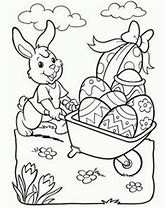 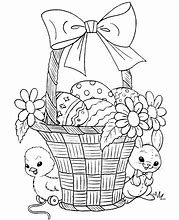 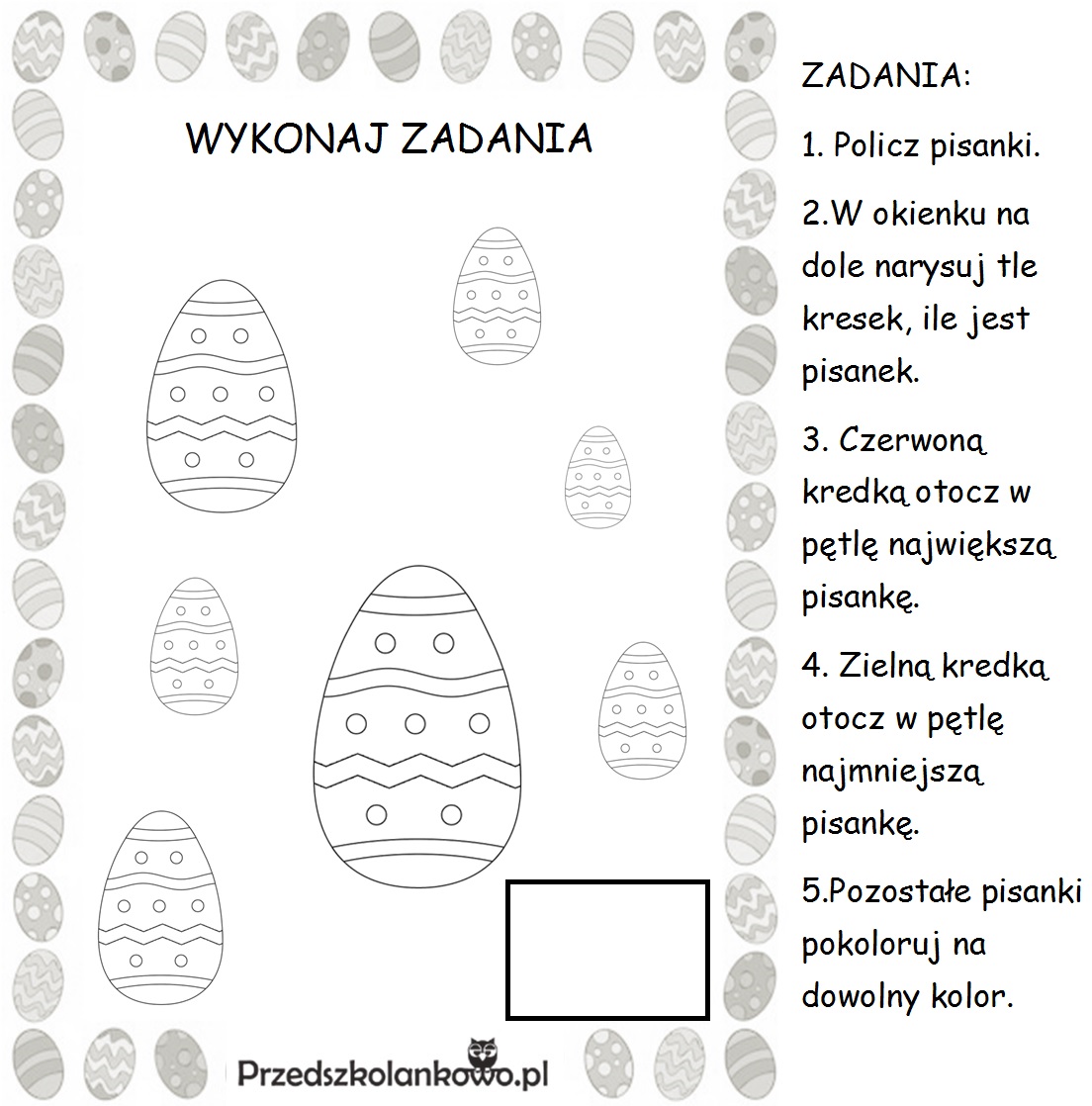 Język angielski:https://www.youtube.com/watch?v=RaGTQEBDh7gWielkanoc – słówkahttps://www.superkid.pl/angielskie-piosenki-dla-dzieci-6wielkanocna piosenka